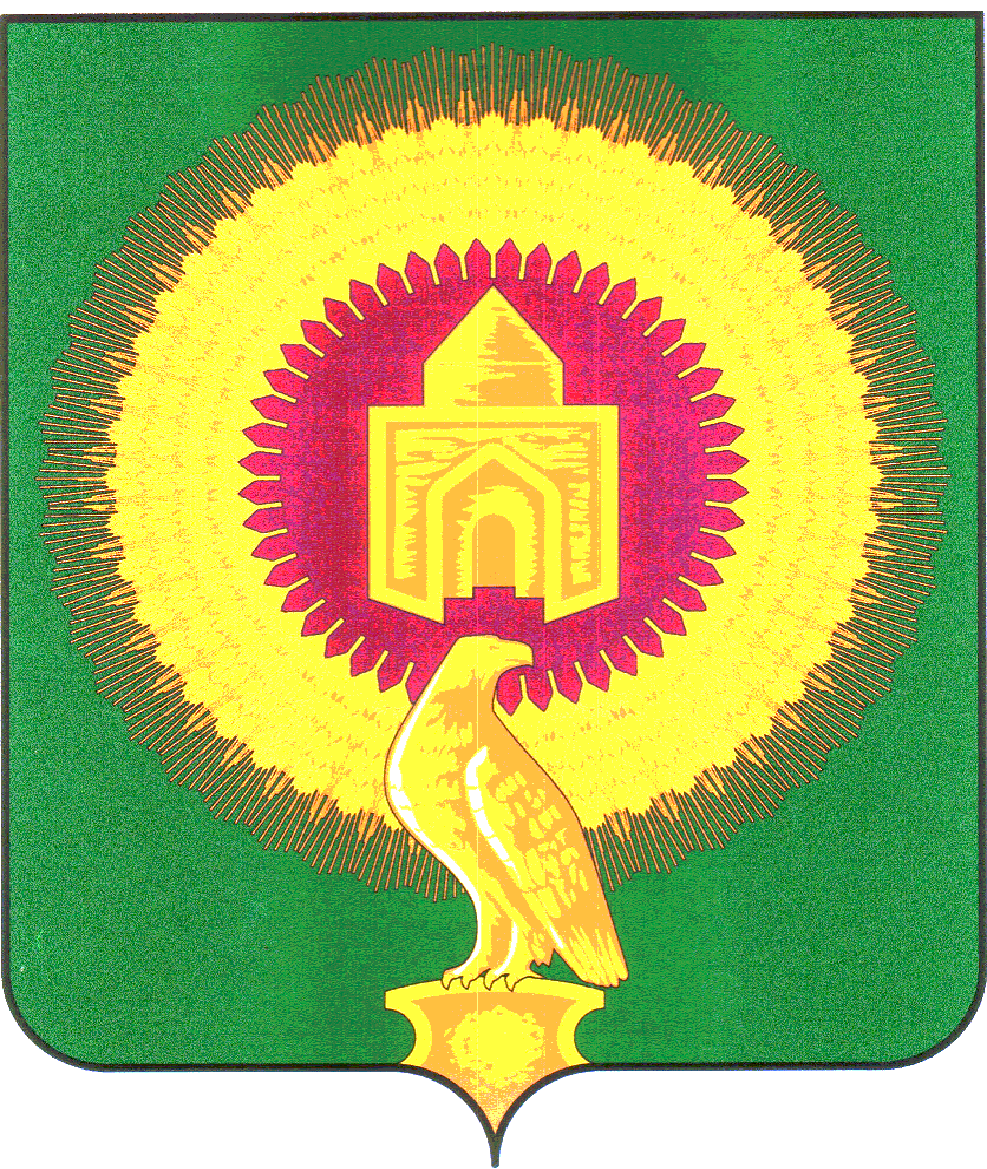 457200 Челябинская область, Варненский район, с.Варна, ул.Советская,135/1 кабинет№13, тел. 3-05-03,  E-mail: revotdelvarna@.mail.ruУтверждаю_____________________________                    председатель КСП     С.Г. КолычеваЗаключениепо результатам экспертно-аналитического мероприятия«Внешняя  проверка годового отчета об исполнении  бюджета  за 2021год Аятского сельского поселения Варненского муниципального района»22.04.2022г.                                                                                               с.Варна Основание для проведения экспертно-аналитического мероприятия: пункт 1статьи 264.4 Бюджетного кодекса Российской Федерации (далее по тексту БК РФ), пункт 1.3. раздела  I плана работы Контрольно-счётной палаты Варненского муниципального района Челябинской области на 2022 год, распоряжение председателя КСП о проведении контрольно мероприятия от  15.04.2022г.  №17, соглашение о передаче контрольно-счетному органу муниципального района полномочий контрольно-счетного органа поселения по осуществлению внешнего муниципального финансового контроля от 20.12.2021г. №18/02/2.   Предмет экспертно-аналитического мероприятия: Внешняя проверка годового отчёта об исполнении бюджета за 2021год Аятского  сельского поселения Варненского муниципального района. Объект экспертно-аналитического мероприятия: Администрация  Аятского сельского поселения  Варненского муниципального района (далее Поселение)Цель экспертно-аналитического мероприятия: -оценка   полноты   исполнения   бюджета   по   объему   и   структуре   доходов,   расходных обязательств бюджета; -выявление случаев нарушения бюджетного законодательства в ходе исполнения бюджета, анализ выявленных отклонений и нарушений.Проверяемый период деятельности: 2021годСрок экспертно-аналитического мероприятия: с «16» по «22» апреля 2022г. Состав рабочей группы: инспектор-ревизор Контрольно-счётной палаты  Варненского муниципального района Молдашева Ю.С.  Сведения об учреждении и ответственных лицах в  проверяемом  периоде:Вопросы проверки:1.    Общие положения.2. Организация бюджетного процесса. Соблюдение бюджетного законодательства при организации                исполнения бюджета в 2021 году.3.    Исполнение бюджета за 2021 год по основным показателям.4.   Экспертно-аналитическая оценка исполнения бюджета.      4.1.Анализ исполнения доходной части бюджета.      4.2. Анализ исполнения расходной части бюджета.      4.3 Анализ  исполнения мероприятий в рамках муниципальных  программ, национальных проектов   5.   Анализ показателей финансовой отчетности.      5.1. Анализ нефинансовых активов      5.2. Анализ финансовых активов и обязательств (дебиторская и кредиторская задолженность).6.    Результаты внешней проверки бюджетной отчетности главных администраторов средств бюджета муниципального образования Юридический адрес: 457206, Челябинская область, Варненский район, п. Арчаглы-Аят, ул. Чкалова, д.2.Фактический адрес: 457206, Челябинская область, Варненский район, п. Арчаглы-Аят, ул. Чкалова, д.2. ОГРН 1027401533367, ИНН 7428000512, КПП 745801001Ответственные лица в  проверяемом периоде:глава сельского поселения Лосенков А.А. (Решение Совета депутатов Аятского сельского поселения  25.01.2021г. №2), весь проверяемый период;-главный бухгалтер:- Истомина Т.Г. (Распоряжение главы Аятского  сельского поселения от 02.04.2018г. №16).               Проверкой  установлено:1.Общие положенияЗаключение   КСП  по внешней проверке годового отчета об исполнении бюджета  Аятского  сельского поселения за 2021год подготовлено в соответствии с Бюджетным Кодексом РФ, Федеральным законом «Об общих принципах организации местного самоуправления в РФ», Положением о бюджетном процессе,  и иным действующим законодательством.                                                                                                                                                                                                                                                                                                                                                                                                                                                                                                                                Бюджетные правоотношения регламентированы Положением о бюджетном процессе   Аятского сельского поселения утвержденным решением Совета депутатов Варненского сельского поселения от 22.10.2019г. №14 (с изменениями и дополнениями) (далее по тексту Положение о бюджетном процессе).В соответствие со  статьёй  102 Положения о бюджетном процессе  годовой отчет об исполнении бюджета до его рассмотрения в Совете  депутатов Аятского сельского поселения подлежит внешней проверке, которая включает внешнюю проверку бюджетной отчетности главных распорядителей средств местного бюджета и подготовку заключений на годовой отчет об исполнении местного бюджета, что соответствует требованиям пункта 1 статьи 264.4 БК  РФ.Отчет об исполнении бюджета Аятского сельского поселения поступил в срок, установленный статьёй 105 Положения о бюджетном процессе в полном объеме.В ходе внешней проверки отчета об исполнении бюджета за 2021 год проверено и проведены:- анализ исполнения местного бюджета по данным годового отчета по основным показателям;-оценка эффективности и результативности использования в отчётном году бюджетных средств;-соответствие фактического исполнения бюджета его плановым назначениям, утвержденным Решением о местном бюджете на 2021 год с учетом изменений, внесенных в ходе его исполнения;   -выявление случаев нарушения бюджетного законодательства в ходе исполнения бюджета, анализ выявленных отклонений и нарушений.Отчёт    об   исполнении     бюджета   Аятского  сельского    поселения   за 2021 год, а также представленные одновременно с  ним  иные  формы  бюджетной  отчётности,  по  составу  форм  соответствуют  требованиям  статьи  264.1   БК РФ,   Инструкции №191н. 2.Организация бюджетного процесса. Соблюдение бюджетного законодательства при организации                исполнения бюджета в 2021 году.      В соответствии со статьей 264.1 БК РФ бюджетный учет представляет собой упорядоченную систему сбора, регистрации и обобщения информации в денежном выражении о состоянии финансовых и нефинансовых активов и обязательств муниципальных образований, а также об операциях, изменяющих указанные активы и обязательства.       В соответствии с пунктом 1 статьи 9 БК РФ сельское  поселение самостоятельно осуществляет исполнение своего бюджета.Администрация Аятского сельского поселения (исполнительно-распорядительный орган муниципального образования)   в соответствии с пунктом 4 статьи 154 БК РФ (далее – Администрация) является главным распорядителем бюджетных средств, получателем бюджетных средств, главным администратором доходов бюджета,  главным администратором источников финансирования дефицита бюджета.       В соответствии с  пунктом 2 статьи 154 БК РФ финансовый орган администрации Аятского сельского поселения организует исполнение бюджета поселения.Финансовое управление администрации Варненского муниципального района организует кассовое исполнение бюджета сельского поселения через счета отделения по Варненскому району УФК по Челябинской области.       Для исполнения бюджета в части налоговых доходов и наличных денежных операций для учета средств находящихся во временном распоряжении в учреждении исполнение происходило через лицевой счет, открытый в отделении по Варненскому району УФК по Челябинской области, обслуживающийся  в Отделении  Сбербанка России № 8597(весь проверяемый  период).      Бюджет Аятского сельского поселения на 2021 год утвержден до начала финансового года Решением Совета депутатов Аятского сельского поселения от 25.12.2020г.  № 36 « О бюджете Аятского сельского поселения  на 2021год и плановый период 2022 и 2023годов».        Согласно статье  242 БК РФ исполнение бюджета поселения за 2021 год завершено 31.12.2021 года (последний рабочий день финансового года).             Главным распорядителем бюджетных средств 2021года (в сельском поселении является одно учреждение)  -  администрация  Аятского сельского поселения.  Согласно Разделу 1 "Организационная структура субъекта бюджетной отчетности" пояснительной записки (ф.0503160) изменения в количестве муниципальных учреждений в 2021году не произошло, получателями бюджетных средств в  2021 году являлись: - Администрация  Аятского сельского поселения  Варненского муниципального района;- Муниципальное учреждение культуры «Аятская централизованная клубная система». На конец отчетного года унитарных предприятия, образованные Администрацией  Аятского сельского поселения   Варненского муниципального района отсутствуют.      Решением Совета депутатов Аятского сельского поселения от 25.12.2020г.  № 36 « О бюджете Аятского сельского поселения  на 2021год и плановый период 2022 и 2023годов» утвержден перечень главных администраторов доходов бюджета сельского поселения:007 – Контрольно-счетная палата Челябинской области034 – Главное контрольное управление Челябинской области182-Управление Федеральной налоговой службы Российской Федерации по Челябинской области816-Администрация Аятского  сельского поселения3. Исполнение бюджета за 2021год по основным показателям      На основании  решения Совета депутатов Аятского сельского поселения от 25.12.2020г. №36 бюджет на 2021год был принят со следующими показателями:Общий объем доходов бюджета – 10256,15тыс. рублей;Общий объем расходов бюджета – 10256,15тыс. рублей;Дефицит  бюджета 0,00 тыс. рублей.В процессе исполнения бюджета поселения в 2021 году в решение Совета депутатов Аятского сельского    поселения от  25.12.2020г. №36 «О бюджете Аятского сельского поселения на 2021год и плановый период 2022 и 2023годов» вносились изменения и дополнения:                                                                       тыс. руб.В результате утвержденный бюджет поселения на 2021г. имеет следующие показатели:   Общий объем доходов бюджета 11343,40 тыс. рублей;Общий объем расходов бюджета 12330,26  тыс. рублей; Размер дефицита  бюджета -  986,86  тыс. рублей.Определена общая сумма безвозмездных поступлений от других бюджетов бюджетной системы  Российской Федерации в сумме 8342,87тыс.рублей.     Объем дефицита утвержденного бюджета установленный в сумме 986,86 тыс. рублей или 32,9% от объема доходов бюджета поселения без учета утвержденного объема безвозмездных поступлений и (или) поступлений налоговых платежей по дополнительным нормативам превышает ограничения, установленные абзацем 2 пункта 3 статьи 92.1 БК РФ (не более 5%), но      находится в пределах объема снижения остатков средств на счетах по учету средств бюджета: 986863,24рублей, что не противоречит положениям БК РФ.  Утвержденные Решением Совета депутатов Аятского сельского поселения от 25.12.2020г.  № 36 « О бюджете Аятского сельского поселения  на 2021год и плановый период 2022и 2023годов»  в составе источников финансирования дефицита местного бюджета изменение остатков средств на счетах по учету средств бюджетов в сумме 986863,24рублей обеспечивает выполнение принципа сбалансированности бюджета, предусмотренного статьей 33 БК  РФ. Остатки используются на покрытие дефицита бюджета с соблюдением статьи 96 БК РФ.  Наличие остатков средств  на счетах по состоянию на 01.01.2022 года открытых сельским поселением: на счете бюджета открытом  в отделении по Варненскому району УФК по Челябинской области составил 317253,66 рублей;на лицевом счете, открытом в отделении по Варненскому району УФК по Челябинской области – отсутствует .         Источниками образования остатков средств на счетах бюджета сельского поселения являются:                                                                                     По отчету  Администрации   Аятского сельского поселения  Варненского муниципального района доходы бюджета сельского поселения исполнены в сумме   11343395,35рублей или на  100%  от уточненных бюджетных назначений, расходы исполнены  в сумме 12013004,93рубля или на 97,8% от уточненных бюджетных назначений, что на 17,1%  больше  первоначально утвержденных бюджетных назначений.  Исполнение по источникам финансирования дефицита бюджета Поселения составило – 669609,58рублей  за счет изменения остатков средств на счетах по учету средств бюджета по форме 0503140 «баланс по поступлению и выбытию бюджетных средств» (без учета средств, находящихся во временном распоряжении).Муниципальные гарантии,  муниципальные заимствования, бюджетные кредиты        - Муниципальные гарантии в 2021году не предоставлялись; -Бюджетные кредиты другому бюджету бюджетной системы Российской Федерации, юридическим лицам в 2021году  не предоставлялись;- Муниципальные займы и бюджетные кредиты  от кредитных организаций и  от других бюджетов бюджетной системы Российской Федерации в 2021 году не получались.Решением Совета депутатов  Аятского   поселения от 25.12.2020г. №36 « О бюджете Аятского сельского поселения на 2021год и плановый период 2021 и 2023годов»  установлен верхний предел внутреннего муниципального долга на 01.01.2022г. в сумме 162,3 тыс. рублей. Предельные значения, установленные пунктом 3 статьи 107 Бюджетного Кодекса Российской Федерации,  соблюдены.Общий объем межбюджетных трансфертов предоставляемых бюджету Варненского муниципального района на осуществление расходов по переданным полномочиям перечислены в сумме 24610,00рублей, что соответствует сумме, утвержденной  статьёй 9 Решения  Совета депутатов  Аятского  сельского  поселения от 25.12.2020г. №36 « О бюджете Аятского сельского поселения на 2021год и плановый период 2022 и 2023годов».  4.Экспертно-аналитическая оценка исполнения бюджета 4.1. Анализ исполнения доходной части бюджета Структура доходов       Структура собственных доходов поселения сформирована за счет следующих (налогов) поступлений: Налоговые доходы:Отчисления от местных налогов: - налог на имущество физических лиц (норматив отчисления 100% согласно пункту 1 статьи 61.5 БК РФ)- земельный налог (норматив отчисления 100% согласно пункту 1  статьи 61.5 БК РФ)Отчисления от федеральных налогов и сборов:- налог на доходы с физических лиц (норматив отчисления 2% согласно пункту 2 статьи 61.5 БК РФ)- единый сельскохозяйственный налог (норматив отчисления 100% на основании Решения Собрания Депутатов Варненского муниципального района « Об утверждении единых нормативов отчислений от единого сельскохозяйственного налога в бюджеты сельских поселений на 2021год» от 21.10.2020 года № 17).-государственная пошлина за совершение нотариальных действий должностными лицами органов местного самоуправления поселения (норматив отчисления 100% согласно пункту 2 статьи 61.5 БК РФ)- задолженность по земельному налогу по обязательствам, возникшим до 01 января 2006 года (норматив отчисления 100% на основании Решения Собрания Депутатов Аятского сельского поселения   Варненского муниципального района  Челябинской области «О бюджете Аятского сельского поселения на 2021год и плановый период 2022 и 2023годов» от 25.12.2020 года №36).Неналоговые доходы:-доходы от продажи имущества, находящегося в муниципальной собственности (норматив отчисления 100% согласно  статье 62 БК РФ)-доходы от использования имущества, находящегося в собственности поселений (норматив отчисления 100% на основании статьи 62 БК РФ)-прочие неналоговые доходы (добровольные пожертвования) (норматив отчисления 100% на основании статьи 56 Федерального закона №131-ФЗ от 06.10.2003г. «Об общих принципах  организации местного самоуправления в РФ»).   Исполнение доходной части бюджета   Согласно отчету об исполнении бюджета сельского поселения за 2021год доходы исполнены в сумме 11 343,40 тыс.рублей или на  100% от утвержденных назначений, в том числе:Налоговые и неналоговые (собственные) доходы в сумме 3000,53рублей  или на 100% от уточненного бюджета.Безвозмездные поступления в виде дотаций, субвенций и иных межбюджетных трансфертов из областного бюджета в сумме 8342,87тыс. рублей или на 100% от уточненных назначений, к первоначально утвержденному плану увеличились на 19,0%.Структура  доходов исполнения бюджета за 2021 год                                                                                                                       Таблица № 1   Как видно из таблицы №1 в структуре исполненных доходов доля налоговых и неналоговых доходов составила 26,5%, финансовой помощи 73,5%.Основными налогами, формирующими  бюджет, являются:Земельный налог (57,9% налоговых доходов), который исполнен в сумме 1344,52тыс. рублей или на  100% от уточненного плана.Единый сельскохозяйственный налог (29,1% налоговых доходов), который исполнен в сумме 674,66тыс. рублей или на  100% от уточненного плана.  Основными неналоговыми доходами,   формирующими  бюджет являются:      Доходы, получаемые в виде арендной платы, а также средства от продажи права на заключение договоров аренды за земли, находящиеся в собственности поселений (за исключением земельных участков муниципальных бюджетных и автономных учреждений) (удельный вес в структуре неналоговых поступлений 95,3%), исполнены в сумме  647,37тыс. рублей  или на  100% от уточненного плана.Доходы от сдачи в аренду имущества, находящегося в оперативном управлении органов управления сельских поселений и созданных ими учреждений (за исключением имущества муниципальных бюджетных и автономных учреждений) (удельный вес в структуре неналоговых поступлений 4,2%), исполнены в сумме 28,71тыс. рублей или на 100%.По структуре доходов удельный вес безвозмездных поступлений в 2021году составил 73,5%  или 8342,87тыс.рублей, исполнены на 100%, из них: 1) дотаций – 37,2% (от всех доходов) или 4217,80 тыс. рублей, в том числе: дотация на выравнивание уровня бюджетной обеспеченности  4217,80 тыс. рублей.2) субвенции – 2,9% (от всех доходов) или 326,45тыс. рублей, в том числе:субвенция на осуществление  первичного воинского учета на      территориях, где отсутствуют военные комиссариаты в сумме 228,10 тыс. рублей, доходы  исполнены на  100% субвенции бюджетам сельских поселений на выполнение передаваемых     полномочий субъектов Российской Федерации в сумме 98,35 тыс. рублей, доходы  исполнены на  100%3) иные межбюджетные трансферты-33,5% (от всех доходов) или 3798,62тыс. рублей, исполнены на 100%, в том числе:Межбюджетные трансферты, передаваемые бюджетам сельских поселений из бюджетов муниципальных районов на осуществление части полномочий по решению вопросов местного значения в соответствии с заключенными соглашениями в сумме 3748,62тыс.рублей.Прочие межбюджетные трансферты, передаваемые бюджетам сельских поселений в сумме 50,00тыс. рублей      Все поступившие доходы в бюджет по бюджетной классификации соответствуют Перечню  главных администраторов доходов бюджета, утвержденному  Решением Совета депутатов Аятского сельского поселения «О бюджете Аятского сельского поселения на 2021год и плановый период 2022 и 2023годов»  от 25.12.2020г. №36.       4.2.Анализ исполнения расходной части бюджета сельского поселения      Расходы   бюджета  сельского поселения за 2021 год исполнены в сумме    12013,00тыс. рублей, что 97,8% от  уточненного плана на  2021 год и 117,13%  от первоначально принятого бюджета (Решение Совета депутатов Аятского   сельского поселения от 25.12.2020г. №36).     Остатки бюджетных средств на счете бюджета  сельского поселения на 01.01.2021г. составили 986,86тыс. рублей,  на конец года (на 01.01.2022г.) 317,25тыс. руб. и  уменьшились по сравнению с началом года на 669,61 тыс. рублей.   В сравнении с прошлым  годом расходы бюджета сельского поселения увеличились на 2335,24тыс. рублей  или на 24,1%. В соответствии со статьёй 215.1 БК РФ  исполнение бюджета организуется на основе сводной бюджетной росписи и кассового плана.Утвержденные показатели сводной бюджетной росписи 2021года в сумме 12287,73 тыс.рубля соответствуют  Решению Совета депутатов Аятского сельского поселения от 25.12.2020г.  № 36 « О бюджете Аятского сельского поселения  на 2021год и плановый период 2022 и 2023годов», что отвечает требованиям   пункта 2 статьи 217 БК РФ.    Отклонений  между уточненными бюджетными расходами в бюджетной отчетности и   утвержденным бюджетом 2021года  (Решением о бюджете Аятского сельского поселения от 25.12.2020г. №36)  по  функциональной классификации расходов, по целевым статьям расходов и   по видам расходов не установлено.  Исполнение  местного бюджета за 2021 год в сравнении с утвержденными первоначально и уточненными назначениями приведено в таблице № 2:	                                                                                                                                                                                                                  Таблица № 2        Как видно из таблицы № 2 основными расходами бюджета поселения по функциональной структуре являлись расходы на общегосударственные вопросы – 33,2 %, на культуру и кинематографию - 26,3 %,  и на национальную экономику – 19,0% .  Утвержденным бюджетом Решением Совета депутатов Аятского   сельского поселения от 25.12.2020г. №36 и последующими изменениями и дополнениями в бюджет в  состав расходов поселения средства резервного фонда не включены.       По разделу «Общегосударственные вопросы» на 2021год предусмотрены расходы 4 222,06	тыс. рублей, исполнены в сумме 3 987,56тыс. рублей или на 94,5%. По сравнению с 2020 годом уровень расходов по данному разделу составил 92,2%. Удельный вес фактических расходов по разделу «Общегосударственные вопросы» составляет 33,2% в общем объеме расходов по бюджету.По разделу 0200 « Национальная  оборона»      По данному разделу предусмотрены расходы на обеспечение воинского учета и призыва в армию в сумме 228,10тыс. рублей, фактически расходы составили 228,10тыс. рублей,  исполнено на 100%.    Удельный вес фактических расходов по данному разделу составляет 1,9% в общем объеме расходов по бюджету.По разделу 0300 «Национальная безопасность и правоохранительная деятельность»По данному разделу в 2021 году бюджетом расходы не предусмотрены. По разделу 0400 « Национальная экономика»      По данному разделу бюджетом предусмотрены расходы в сумме 2280,54тыс. рублей, фактически расходы составили 2280,54тыс. рублей, исполнение бюджета по данному разделу составило 100%. Удельный вес фактических расходов в общем объеме расходов по бюджету по данному разделу составляет 19,0%.  По сравнению с 2020 годом уровень расходов по данному разделу увеличился в 1,7раза.  По разделу произведены  расходы на содержание, ремонт и капитальный ремонт автомобильных дорог, а также расходы по повышению безопасности дорожного движения и создание безопасных условий для движения пешеходов. По разделу 0500 «Жилищно-коммунальное хозяйство»      По данному разделу уточненный план составил 1 597,24тыс.  рублей, освоено 97,5% бюджетных средств.     Удельный вес расходов по разделу  жилищно-коммунальное хозяйство в общих расходах бюджета составляет 13,0% , по сравнению с 2020 годом уровень расходов по данному разделу составил 96,1%.По разделу 0600 «Охрана окружающей среды»По данному разделу бюджетом предусмотрены расходы на организацию места сбора твердых коммунальных отходов и приобретение контейнеров     в сумме 682,51тыс. рублей,  исполнение бюджета по данному разделу составило 100%. Удельный вес фактических расходов в общем объеме расходов по бюджету по данному разделу составляет 5,7%.  По разделу 0800 «Культура, кинематография»По данному разделу бюджетом предусмотрены расходы в сумме 3 162,13тыс. рублей, фактически расходы составили 3 162,13тыс. рублей, исполнение бюджета по данному разделу составило 100%. Удельный вес фактических расходов в общем объеме расходов по бюджету по данному разделу составляет 26,3%. По разделу 1000 « Социальная политика»На финансирование расходов в бюджете предусмотрено 98,35тыс. рублей, первоначально утвержденным бюджетом расходы по данному разделу не утверждены. Фактически расходы исполнены в полном объеме в сумме 98,35 тыс. рублей.      Удельный вес расходов  по данному  разделу в общих расходах бюджета составляет 0,8%. Расходы произведены на компенсацию расходов, связанных с предоставлением мер социальной поддержки работникам культуры по оплате жилищно-коммунальных услуг. По разделу 1100 « Физическая культура и спорт»     На финансирование расходов в бюджете на 2021год предусмотрено 16,80тыс. рублей, в 2020году по данному разделу расходы бюджета исполнены в сумме 50,00тыс.рублей. Фактически расходы 2021года исполнены в сумме 16,80тыс. рублей или на 100%. Удельный вес расходов  по разделу « Физическая культура и спорт»  в общих расходах бюджета составляет 0,1%. По сравнению с 2020годом  расходы уменьшились  на 66,4%. Экономическая структура расходов Администрации Аятского сельского поселения  за 2021год.                                                                                                      Таблица № 1 По экономической структуре расходов Администрации основными расходами являлись расходы  по заработной плате работников -28,1%, по услугам на содержание имущества-26,4%, прочие услуги, работы -11,9%.        Заявки на финансирование, представленные главным распорядителем согласно принятых бюджетных обязательств, в 2021 году исполнены в полном объеме. Проверено соблюдение лимитов фонда оплаты труда по муниципальными учреждениями Аятского сельского поселения, установленных на 2021год Распоряжением Администрации Варненского муниципального района Челябинской области от 24.12.2021г. №865р: превышение не установлено.         При проверке соблюдения объемов потребления топливно-энергетических ресурсов в натуральных единицах и денежном выражении, утвержденных на 2021год Распоряжением Администрации Варненского муниципального района Челябинской области от 20.04.2021г. №192-р превышение лимитов не установлено.4.3 Анализ  исполнения мероприятий в рамках муниципальных  программ, национальных проектовВ соответствии с Решением Совета депутатов  Аятского   сельского поселения от 25.12.2020г.  №36 (с вносимыми изменениями) по Администрации Аятского сельского поселения  предусмотрены расходы на реализацию восьми программ  в сумме 7491,63тыс.рублей или 64,6% от общего расхода бюджета сельского поселения. В первоначально утвержденном бюджете расходы планировались по семи муниципальным  программам в сумме 5641,52тыс. рублей. Сведения об объемах бюджетных ассигнований, выделенных на реализацию  муниципальных программ и их исполнение в 2021году                                                              Таблица №2       Наибольший удельный вес в структуре исполненных программ  поселения занимают  муниципальные программы:-Муниципальная программа "Развитие сферы культуры в Варненском муниципальном районе", исполнение которой составляет 3162,13тыс. рублей или 42,4% от всех программных мероприятий;-Муниципальная программа "Содержание, ремонт и капитальный ремонт автомобильных дорог общего пользования Варненского муниципального района Челябинской области", исполнение которой составляет 1375,07тыс. рублей или 18,5% от всех программных мероприятий; -Муниципальная программа "Благоустройство территории Аятского сельского поселения Варненского муниципального района Челябинской области", исполнение которой составляет 771,44тыс. рублей или 10,4% от всех программных мероприятий.  За 2021год исполнение всех муниципальных программ составило 99,5%.   Сведения об объемах бюджетных ассигнований, выделенных на реализацию  национальных проектов  и их исполнение в 2021годуТаблица №3, рублейДоля исполненных мероприятий в рамках национального проекта в структуре исполненных расходов Администрации  2021года составила 5,7%,  исполнение мероприятий национальных проектов  от уточненных значений составило 100% или 682506,00рублей, из них 646140,00 рублей средства областного бюджета, 36366,00рублей местного бюджета.5. Анализ показателей финансовой отчётностиПо результатам деятельности   Администрации Аятского сельского поселения за период с 1 января 2021года по 31 декабря 2021 года включительно уменьшение финансового результата составило 135209748,35 рублей, в том числе за счёт:       -уменьшения нефинансовых активов на 135393353,85 рублей;       -уменьшения финансовых активов на 1832967,41рубля;      - уменьшения обязательств на 2016572,91рубля.В 2021году  Аятским сельским поселением бюджетные инвестиции в объекты  капитального  строительства муниципальной собственности не производились.       Закупка товаров, работ, услуг в целях капитального ремонта муниципального имущества в 2021году составила 664689,00рублей, энергетических ресурсов – 607175,28рублей.Расходы на реализацию инвестиционных проектов в 2021году – отсутствовали.  5.1.   Анализ нефинансовых активов   На конец отчетного периода (01.01.2022г.) валюта Баланса составила 159820612,37рублей. По сравнению с началом отчетного периода валюта Баланса уменьшилась на 137 226 321,26 рублей (на 46,2процента).Нефинансовые активы ГРБС (раздел I актива Баланса) на конец отчетного периода составляют 155508468,63рубля (97,3% валюты баланса). По сравнению с началом отчетного периода нефинансовые активы уменьшилась на 135393353,85рублей (на 46,6процента). Основной причиной уменьшения нефинансовых активов Администрации является уменьшение имущества казны.  Балансовая стоимость основных средств на конец 2021 года составляет 5475768,67рублей, в течение отчетного  года увеличилась на 777711,60рублей, за счет  движения по  счету:поступления на сумму 915059,70рубля, в том числе   за счет    (приобретения, строительства) 915059,70рубля: -сооружений на  682506,00рублей;-машин и оборудований на 96100,00рубля;-инвентаря на сумму 136453,70рублейвыбытие на сумму      137348,10рубля:-выбытием на забалансовый  учет счета 02 стоимостью менее 10,0 тыс. рублей на сумму 99450,00рубля;-выбытием на забалансовый учет счета 021 стоимостью менее 10,0 тыс. рублей на сумму 37898,10рублей;Остаточная стоимость основных средств по состоянию на 01.01.2022года составила 1624452,87рублей, что составляет 29,7% от балансовой стоимости числящихся основных средств на конец отчетного периода. Уменьшение остаточной стоимости основных средств на конец года составило 218484,35рублей, в том числе за счет начисления амортизации– 218484,35рублей.Непроизведенные активы по состоянию на 01.01.2022года составили 20400099,76, увеличение в течение отчетного  года составило 1928879,34рубля (за счет проведения переоценки кадастровой стоимости).Право пользования активами (остаточная стоимость) на конец отчетного периода отсутствует. Стоимость нефинансовых активов казны (остаточная стоимость) по состоянию на 01.01.2022года составила 133483069,94рублей. По сравнению с началом отчетного периода уменьшилась на 137103829,90 рубля (за счет уменьшения кадастровой стоимости земельных участков  в сумме 139040900,00 рублей и оприходования участка  в сумме  978200,82 рублей). Стоимость материальных запасов на 01.01.2022года составила 846,06рублей.Вложения в нефинансовые активы в 2021 году  отсутствуют.На забалансовом счете числятся: -на счете 02 «Материальные ценности на хранении» на начало года в сумме 119621,70 рубля, на конец отчетного периода в сумме 219071,70 рубля, увеличение в сумме 99450,00рубля произошло за счет: поступления основных средств стоимостью до 10,0тыс. рублей на сумму 99450,00рубля.-на счете 17 «Поступления денежных средств», в сумме 18558738,63 рубля,  в том числе:доходы в сумме 9860206,52рубля,расходы в сумме 8752532,11 рубля;-на счете 021 «Основные средства в эксплуатации» на начало года в сумме 156900,00рубля, на конец отчетного периода в сумме 194798,10 рубля, увеличение в сумме 37898,10рубля произошло за счет: поступления основных средств стоимостью до 10,0тыс. рублей на сумму 37898,10рубля.- на счете 25 «Имущество, переданное в возмездное пользование (аренду)»  – на начало года в сумме 234330339,33 рубля, на конец отчетного периода в сумме 106773556,15 рублей (земельные участки в аренде)-на счете 26 «Имущество, переданное в безвозмездное пользование»  – на начало года  и на конец отчетного периода в сумме 213199,12 рубля:-по договору от 26.10.2007г. №3 в сумме 205805,00рубля (Нежилые помещения №2,4,14,15,20,21 общей площадью 230кв. м, по адресу п. Арчаглы-Аят, ул. Чкалова 2 переданное  МУК «Арчаглы-Аятская ЦКС»);-по договору от 26.10.2016г. №1 в сумме 7314,12рубля (Нежилые помещения №2 и 3 общей площадью 12кв. м, по адресу п. Арчаглы-Аят, ул. Чкалова 2 переданное  Отделу  МВД России по Варненскому району).5.2.    Анализ финансовых активов и обязательств (дебиторская и кредиторская задолженность).        В течение 2021года  уменьшение доходов  будущих периодов составило 2107846,17рубля и по состоянию на 01.01.2022г. доходы будущих периодов составили 3394854,00рубля, в том числе по счетам:40140.121 «Доходы  будущих периодов от операционной аренды»   в сумме 57412,80рубля;-40140.123 «Доходы  будущих периодов по платежам при пользовании природными ресурсами»   в сумме 1784399,40рубля;-40140.12К «Доходы от концессионной платы»   в сумме 2152,80 рубля;-40149.151 «Доходы будущих периодов к признанию в очередные годы от поступлений текущего характера от других бюджетов бюджетной системы РФ» в сумме 1550889,00рубля.Расходы будущих периодов в 2021году  отсутствуют.  Дебиторская задолженность     На основании данных баланса исполнения бюджета поселения (ф. 0503130) и формы 0503169 «Сведения по дебиторской и кредиторской задолженности» (далее по тексту ф.0503169) дебиторская задолженность в 2021году уменьшилась  на   1832967,41рубля  или на 29,8%  по сравнению с началом 2021года    и по состоянию на 01.01.2022г. составила 4312143,74 рубля, в том числе по счетам бюджетного учета:                                                        рублей По сч.20511«Расчеты с плательщиками налогов» дебиторская задолженность в 2021году увеличилась  на 245171,68 рублей  и по состоянию на 01.01.2021г. составила  824639,01рубля. Дебиторская задолженность на 01.01.2021г. образована за счет задолженности  по- налогу на имущество физических лиц, взимаемый по ставкам, применяемым к объектам налогообложения, расположенным в границах поселений в сумме 270621,58 рублей; - по земельному налогу с  физических лиц,  обладающих земельным участком, расположенным в границах сельских поселений 289314,17рубля;- по земельному налогу с  организаций  264703,26рублей.По сч.20521 «Расчеты по доходам от операционной аренды» дебиторская задолженность по состоянию на 01.01.2022года  составила 57412,80рубля. По сч.20523 «Расчеты по доходам от платежей при пользовании природными ресурсами» в 2021 году дебиторская задолженность уменьшилась на 1093077,84 рубля и по состоянию на 01.01.2022года  составила 1784399,40рублей или 41,4 % от всей дебиторской задолженности.По сч.2052К «Расчеты по доходам от концессионной платы»  дебиторская задолженность уменьшилась на 208,33 рубля и по состоянию на 01.01.2022года  составила 2152,80рубля.По сч.20551 «Расчеты по поступлениям текущего характера от других бюджетов бюджетной системы» в 2021 году уменьшилась на 1014560,00 рубля и по состоянию на 01.01.2022года  составила 1550889,00рубля или 36% от всей дебиторской задолженности.По сч.20621«Расчеты по авансам по услугам связи» в 2021 году увеличилась дебиторская задолженность на 4455,87 рублей и по состоянию на 01.01.2022года  составила 5870,06рублей. Задолженность является текущей, в пределах авансового платежа с  ПАО "Ростелеком" по муниципальному контракту от 30.12.2020г. №57  за услуги связи в сумме 1901,69 рубля и по муниципальному контракту от 30.12.2020г. №2938049  за услуги интернет в сумме 3968,37 рублей.По сч.20623«Расчеты по авансам по коммунальным услугам» в 2021году дебиторская задолженность увеличилась на 25251,21рубля и по состоянию на 01.01.2022года  составила 86780,67рублей или 2,0% от всей дебиторской задолженности. Задолженность по договору поставки газа от 29.12.2020г. № 2-02-26-11193/К с  ООО «Новатэк-Челябинск» в сумме 11573,87 рублей и контракту энергоснабжения от 30.12.2020г. № 74030631000107 с  ООО " Уралэнергосбыт" в сумме 75206,80 рублей.        Согласно справке к ф.0503130 Сомнительная задолженность по состоянию на 01.01.2022года по  забалансовому счету 04 «Сомнительная задолженность» отсутствует.Кредиторская задолженностьПо данным баланса исполнения бюджета поселения (ф. 0503130) и ф.0503169  кредиторская задолженность в 2021году увеличилась на 91272,26рублей и по состоянию на 01.01.2022г.  составила 972936,84рубля, в том числе по счетам бюджетного учета:    рублейПо сч.20511«Расчеты с плательщиками налогов» кредиторская задолженность в 2020году увеличилась  на 89996,71 рубля  и по состоянию на 01.01.2021г. составила  969973,16рубля или 99,7 % от всей кредиторской задолженности, данная кредиторская задолженность на 01.01.2021г. образована за счет переплаты  по:- по земельному налогу (по обязательствам, возникшим до 1 января 2006 года), мобилизуемый на территориях поселений в сумме 221,64рублей;-по земельному  налогу  с организаций, обладающих земельным участком, расположенным в границах сельских поселений в сумме 818329,72рублей;-по земельному налогу с физических лиц, обладающих земельным участком, расположенным в границах сельских поселений в сумме в сумме 89332,36рублей;-по налогу на имущество физических лиц, взимаемый по ставкам, применяемым к объектам налогообложения, расположенным в границах сельских поселений в сумме 62089,44рубля.По счету 20545 «Расчеты по прочим доходам от сумм принудительного изъятия» кредиторская   задолженность  по состоянию на 01.01.2022года    составила  10,60рубля.По счету 30223 «Расчеты по коммунальным услугам» кредиторская   задолженность  составила 2953,08рублей, является текущей:    -перед АО «Газпром газораспределение Челябинск» за  транспортировку газа по МК К2-02-26-11193К от 30.12.2020г  счету от 31.12.2021г. №2235 в сумме 2953,08 рублей.Задолженность, не востребованная кредиторами по состоянию на 01.01.2022года, учитываемая на забалансовом счете 20«Задолженность, не востребованная кредиторами» отсутствует.Проведена сверка по начислению страховых взносов за 2021год по данным  формы 0503169 , 0503110   (ДО по счету 40120.213 , КО по счетам расчетов: 30302, 30306, 30307, 30310)  с данными по форме 4-ФСС «Расчет по начисленным и уплаченным страховым взносам на обязательное социальное страхование от  несчастных случаев на производстве и профессиональных заболеваний, а также по расходам на выплату страхового обеспечения» (далее 4-ФСС) за 2021год и  «Расчету по страховым взносам»   по форме КНД11511111,  установлены отклонения:6. Результаты внешней проверки бюджетной отчетности главных администраторов средств бюджета муниципального образования.        В ходе внешней проверки бюджетной отчётности главного администратора средств бюджета Аятского сельского поселения  Варненского муниципального района Контрольно-счетной палатой Варненского муниципального района  проведено контрольное мероприятие «Внешняя проверка бюджетной отчетности главного администратора бюджетных средств Аятского сельского поселения за 2021 год», составлен акт №4/8 от 22.04.2022года.В соблюдении пункта7 Инструкции №191н бюджетная отчетность составлена на основе:- данных Главной книги за декабрь 2021года и других  регистров  бюджетного учета, с проведением сверки оборотов и остатков по регистрам аналитического учета с оборотами и остатками по регистрам синтетического учета;-показателей бюджетной отчетности, представленной получателями, распорядителями, главными распорядителями бюджетных средств, администраторами, главными администраторами доходов бюджета, администраторами, главными администраторами источников финансирования дефицита бюджета, финансовыми органами, органами Федерального казначейства, органами, осуществляющими кассовое обслуживание, обобщенных путем суммирования одноименных показателей по соответствующим строкам и графам с исключением взаимосвязанных показателей по консолидируемым позициям бюджетной отчетности- плановых (прогнозных) показателей.В целях составления годовой бюджетной отчетности проведена инвентаризация активов и обязательств. В соответствии с пунктом 9 Инструкции № 191н бюджетная отчетность составлена нарастающим итогом с начала года в рублях с точностью до второго десятичного знака после запятой.     В соблюдении требований пункта 6 Инструкции №191н бюджетная отчетность подписана руководителем (главой поселения), главным бухгалтером.       К проверке представлена годовая бюджетная отчетность по состоянию  на 1 января 2022 года в сброшюрованном и пронумерованном виде.        В соответствии с требованиями пунктом152 Инструкции №191н Пояснительная записка по ф.0503160 представлена в разрезе пяти разделов и сведений по формам, предусмотренным Инструкцией №191н.         При исполнении бюджета Аятского сельского поселения  в 2021 году  по учреждениям Аятского сельского поселения    все бюджетные обязательства, принятые в пределах  установленных лимитов бюджетных обязательств.В рамках контрольного мероприятия и исполнения бюджета 2021года были выявлены следующие нарушения:В несоблюдении пункта 373 Приказа Минфина РФ от 01.12.2010г. №157н основные средства, находящиеся в эксплуатации стоимостью менее 10 тыс. рублей общей стоимостью 99450,00 рублей учитываются по счету 02 «Материальные ценности на хранении» вместо забалансового счета 21 «Основные средства в эксплуатации». В несоблюдение пункта 167 Инструкции №191н в форме 0503169 «Сведения по дебиторской и кредиторской задолженности» по графам 5, 7 счета 030300000 "Расчеты по платежам в бюджеты" по КВР 244 «Прочая закупка товаров, работ, услуг» (далее по тексту КВР244) не отражены суммы увеличения и уменьшения задолженностей по договорам гражданско-правового характера: по счету 30306 в сумме 1119,91рубля, по счету 30307 в сумме 28557,56рублей, по счету 30310 в сумме 123189,44рубля. Сумма оборотов по КВР 244  по счетам 30306, 30307 и 30310 (графы 5, 7 ф.0503169) не подтверждаются соответствующими регистрами бюджетного учета, отклонение составило 100%. Не вся дебиторская и кредиторская  задолженность подтверждена в полном объеме актами сверки взаимных расчетов (по налогам, страховым взносам, возмещению коммунальных услуг). В несоблюдении пункта 38 Приказа  Минфина РФ от 06.12.2010г. №162н при увеличении балансовой стоимости непроизведенных активов, составляющих казну  в  сумме 139040900,00рубля не отражались  по дебету счета 110855330 "Увеличение стоимости непроизведенных активов, составляющих казну" и кредиту счета 140110176 "Доходы от оценки активов и обязательств" (в учете  применялся метод красное сторно).В несоблюдении пункта 16 Приказа  Минфина РФ от 06.12.2010г. №162н  в случае увеличения балансовой стоимости земельного участка в  сумме 345766,20рубля не отражались   по дебету счетов 010311330 "Увеличение стоимости земли - недвижимого имущества учреждения", 010391330 "Увеличение стоимости земли в составе имущества концедента" и кредиту счета 140110176 "Доходы от оценки активов и обязательств» (в учете  применялся метод красное сторно).В несоблюдении требований  Приказа Министерства транспорта РФ от 11 сентября 2020 г. N 368"Об утверждении обязательных реквизитов и порядка заполнения путевых листов "(далее по тексту Приказа Минтранса №368)   в путевых листах Администрации Аятского сельского поселения  отсутствовали обязательные реквизиты:-  основной государственный регистрационный номер юридического лица;- сведения о перевозке (включающие информацию о видах сообщения и видах перевозок).В несоблюдении пункта 5  Приказа Министерства здравоохранения РФ от 15 декабря 2014 г. N 835н "Об утверждении Порядка проведения предсменных, предрейсовых и послесменных, послерейсовых медицинских осмотров" после окончания рабочего дня (смены, рейса) не проведены  послесменные, послерейсовые медицинские осмотры водителя, о чем свидетельствуют путевые  листы за 2021год,   отметки в путевых листах отсутствуют.Заключение       По результатам  проведенной внешней проверки установлено, что годовой отчёт об исполнении бюджета за 2021год Аятского  сельского поселения Варненского муниципального района отражает достоверное финансовое положение муниципального образования Варненское  сельское поселение и результаты его финансово-хозяйственной деятельности за период с 1 января 2021 года по 31 декабря 2021 года. ПредложенияКонтрольно-счетная палата Варненского муниципального района Челябинской области рекомендует:1). Совету депутатов Аятского сельского поселения: утвердить отчет «Об исполнении бюджета Аятского сельского поселения за 2021год 2).Администрации и финансовому органу : 1. При использовании  бюджетных средств необходимо  исходить из достижения заданных результатов с использованием наименьшего объема средств (экономности) и (или) достижения наилучшего результата с использованием определенного бюджетом объема средств (результативности), обеспечивать целевое использование бюджетных средств: -усилить контроль за полнотой и своевременностью  погашения  кредиторской и дебиторской задолженностей (своевременно составлять акты сверок по налогам, страховым взносам, арендной плате, возмещению коммунальных услуг и проводить инвентаризацию расчетов);2. Своевременно  приводить  муниципальные  программы  в  соответствие  с  решением  о  бюджете. 3. Проводить   программно-целевую     бюджетную     политику,  повышать    долю   расходов, направляемых на реализацию муниципальных программ.4. При  формировании  и  в ходе исполнения бюджета  не  допускать  занижения  показателей  доходов и расходов. 5.  Повысить качество бюджетного планирования. 6. Принимать меры к обязательному исполнению принятых расходных обязательств. 7. Принимать меры по устранению факторов, негативно влияющих на достоверность бюджетной отчетности, оперативно устранять выявленные нарушения, допущенные  в ходе исполнения местного бюджета.8. Не допускать превышение лимитов по ФОТ, топливно-энергетическим ресурсам9. Не допускать отклонения по показателям в бюджетной росписи расходам, утвержденным Решениями о бюджете на соответствующий период.10. Своевременно размещать всю необходимую информацию в сети интернет на соответствующих сайтах.11. Усилить контроль за:-заполнением путевых листов, разработать и утвердить форму путевого листа, назначить ответственных лиц.12.Провести инвентаризацию имущества стоимостью менее 10 тыс. рублей и отразить на забалансовом счете 21«Основные средства в эксплуатации»Инспектор-ревизор  КСП                                                Ю.С. Молдашева КОНТРОЛЬНО-СЧЕТНАЯ ПАЛАТА ВАРНЕНСКОГО МУНИЦИПАЛЬНОГО РАЙОНА ЧЕЛЯБИНСКОЙ ОБЛАСТИДата решения об  измененииДоходы, тыс.рублейИзменение доходов относительно плана+увеличение,                                                          -уменьшение% к плануРасходы, тыс.рублейИзменение расходов относительно плана+увеличение,   -уменьшение% к плануРезультат(0-сбалансированный;             -дефицит;+профицит)25.01.2021г.№0110 256,150,00100,011 243,01986,86109,6-986,8605.04.2021г.№ 510 682,30426,15104,211 669,161 413,01113,8-986,8605.07.2021г.№ 1111 679,601 423,45113,912 666,472 410,32123,5-986,8705.10.2021г.№1711 867,861 611,71115,712 854,722 598,57125,3-986,8630.12.2021г.№2511 343,401 087,25110,612 330,262 074,11120,2-986,86ИсточникСумма (руб.) Собственные доходы317253,66Безвозмездные поступления от других бюджетов бюджетной системы РФ0,00Поступления от Фонда социального страхования РФ0,00Прочие доходы (в счет обеспечения контрактов)0,00Наименование доходовУточненный план поступлений доходов (тыс.руб.)Фактическое исполнение
(тыс.руб.)Отклонение (тыс.руб.)
гр.2-гр.3%
выполненияУдельный
вес,                                Наименование доходовУточненный план поступлений доходов (тыс.руб.)Фактическое исполнение
(тыс.руб.)Отклонение (тыс.руб.)
гр.2-гр.3%
выполненияУдельный
вес,                                Наименование доходовУточненный план поступлений доходов (тыс.руб.)Фактическое исполнение
(тыс.руб.)Отклонение (тыс.руб.)
гр.2-гр.3%
выполненияУдельный
вес,                                123456Налоговые доходы2 321,242 321,240,0010020,5Налог на доходы с физических лиц102,09102,090,001000,9Налог на имущество физических лиц192,67192,670,001001,7Земельный налог1 344,521 344,520,0010011,9Единый сельскохозяйственный налог674,66674,660,001005,9Государственная пошлина7,307,300,001000,1Неналоговые доходы679,29679,290,001006,0Доходы, получаемые в виде арендной платы, а также средства от продажи права на заключение договоров аренды за земли, находящиеся в собственности поселений (за исключением земельных участков муниципальных бюджетных и автономных учреждений)647,37647,370,001005,7Доходы от сдачи в аренду имущества составляющего казну сельских поселений (за исключением земельных участков)0,210,210,001000,0Прочие поступления от использования имущества, находящегося в собственности поселений (за исключением имущества муниципальных бюджетных и автономных учреждений, а также имущества муниципальных унитарных предприятий, в том числе казенных)3,003,000,001000,0Доходы от сдачи в аренду имущества, находящегося в оперативном управлении органов управления сельских поселений и созданных ими учреждений (за исключением имущества муниципальных бюджетных и автономных учреждений)28,7128,710,001000,3Налоговые и неналоговые доходы (собственные)3 000,533 000,530,0010026,5Безвозмездные поступления8 342,878 342,870,0010073,5Дотации4 217,804 217,800,0010037,2Субвенции326,45326,450,001002,9Иные межбюджетные трансферты3 798,623 798,620,0010033,5Всего доходов11 343,4011 343,400,00100100Наименование расходовРаздел,
подразделФактические расходы 2019годаУтверждено (в ред.   от 25.12.2020 г.
№36)
(тыс. руб.)Утверждено
(в ред. от 30.12.2021 г. №25)
(тыс. руб.)Кассовые расходы
(тыс. руб.)Отклонение (тыс.руб.)
гр.4-гр.3%
исполнения от уточненных ассигнований (гр.4/гр.3)Удельный
вес,
%Наименование расходовРаздел,
подразделФактические расходы 2019годаУтверждено (в ред.   от 25.12.2020 г.
№36)
(тыс. руб.)Утверждено
(в ред. от 30.12.2021 г. №25)
(тыс. руб.)Кассовые расходы
(тыс. руб.)Отклонение (тыс.руб.)
гр.4-гр.3%
исполнения от уточненных ассигнований (гр.4/гр.3)Удельный
вес,
%Наименование расходовРаздел,
подразделФактические расходы 2019годаУтверждено (в ред.   от 25.12.2020 г.
№36)
(тыс. руб.)Утверждено
(в ред. от 30.12.2021 г. №25)
(тыс. руб.)Кассовые расходы
(тыс. руб.)Отклонение (тыс.руб.)
гр.4-гр.3%
исполнения от уточненных ассигнований (гр.4/гр.3)Удельный
вес,
%Наименование расходовРаздел,
подразделФактические расходы 2019годаУтверждено (в ред.   от 25.12.2020 г.
№36)
(тыс. руб.)Утверждено
(в ред. от 30.12.2021 г. №25)
(тыс. руб.)Кассовые расходы
(тыс. руб.)Отклонение (тыс.руб.)
гр.4-гр.3%
исполнения от уточненных ассигнований (гр.4/гр.3)Удельный
вес,
%Наименование расходовРаздел,
подразделФактические расходы 2019годаУтверждено (в ред.   от 25.12.2020 г.
№36)
(тыс. руб.)Утверждено
(в ред. от 30.12.2021 г. №25)
(тыс. руб.)Кассовые расходы
(тыс. руб.)Отклонение (тыс.руб.)
гр.4-гр.3%
исполнения от уточненных ассигнований (гр.4/гр.3)Удельный
вес,
%АБ1234567*********Общегосударственные вопросы01004 322,764 369,684 222,063 987,56-234,5094,533,2Национальная оборона0200259,36226,60228,10228,100,001001,9Национальная безопасность и правоохранительная деятельность030036,660,000,000,000,000,000,00Национальная экономика04001 337,211 380,072 280,542 280,540,0010019,0Жилищно-коммунальное хозяйство05001 619,972 073,141 597,241 557,01-40,2397,513,0Охрана окружающей среды06000,00273,00682,51682,510,001005,7Культура, кинематография08001 941,471 928,663 162,133 162,130,0010026,3Социальная политика1000110,330,0098,3598,350,001000,8Физическая культура и спорт110250,005,0016,8016,800,001000,1ИТОГО9 677,7610 256,1512 287,7312 013,00-274,7397,8100Наименование расходовКод КОСГуНазначено (рублей)Исполнено    (рублей)Отклонение рублей
гр.3-гр.4Удельный вес в структуре расходов, %Исполнение в %Наименование расходовКод КОСГуНазначено (рублей)Исполнено    (рублей)Отклонение рублей
гр.3-гр.4Удельный вес в структуре расходов, %Исполнение в %1234567*******Заработная плата2113 377 542,913 377 542,910,0028,1100Начисления на выплаты по оплате труда2131 010 353,941 010 353,940,008,4100Услуги связи22169 512,8455 986,9113 525,930,580,5Коммунальные услуги223876 733,62621 111,48255 622,145,270,8Работы, услуги по содержанию имущества2253 174 010,133 174 010,130,0026,4100Прочие работы, услуги2261 418 648,781 413 068,785 580,0011,999,6Страхование2273 930,073 930,070,000,02100Услуги, работы для целей капитальных вложений228682 506,00682 506,000,005,7100Безвозмездные перечисления иным нефинансовым организациям (за исключением нефинансовых организаций государственного сектора) на производство245465 980,00465 980,000,003,9100Перечисления другим бюджетам бюджетной системы Российской Федерации25174 612,0074 612,000,000,6100Пособия по социальной помощи, выплачиваемые работодателями, нанимателями бывшим работникам в натуральной форме2657 388,737 388,730,000,06100Социальные пособия и компенсации персоналу в денежной форме2661 537,081 537,080,000,01100Социальные компенсации персоналу в натуральной форме26798 345,0098 345,000,000,8100Налоги, пошлины и сборы291343 294,00343 294,000,002,7100Увеличение стоимости основных средств310232 553,70232 553,700,001,9100Увеличение стоимости горюче-смазочных материалов343243 305,00243 305,000,002,01100Увеличение стоимости строительных материалов34419 380,0019 380,000,000,2100Увеличение стоимости прочих материальных запасов346152 639,20152 639,200,001,3100Увеличение стоимости прочих материальных запасов однократного применения34935 460,0035 460,000,000,3100Итого расходов12 287 733,0012 013 004,93274 728,0710097,8Наименование программыкцсрУтверждено бюджетом Решение №  36 от    25.12.2020 г. (тыс.руб.)Уточненный бюджет Решение №  25 от 30.12.2021 г. (тыс.руб.)Исполнено    (тыс. руб.)Отклонение (тыс. руб.)Исполнение %муниципальные программымуниципальные программымуниципальные программымуниципальные программымуниципальные программымуниципальные программымуниципальные программыМуниципальная программа "Комплексное развитие систем коммунальной инфраструктуры Варненского муниципального района Челябинской области"09.0.00.00000894,03537,98537,980,00100Муниципальная программа "Содержание, ремонт и капитальный ремонт автомобильных дорог общего пользования Варненского муниципального района Челябинской области"18.0.00.00000  1080,071375,071375,070,00100Муниципальная программа "Развитие физической культуры и спорта в Варненском муниципальном районе Челябинской области"20.0.00.000005,0016,8016,800,00100Муниципальная программа "Повышение безопасности дорожного движения и создание безопасных условий для условий для движения пешеходов в24.0.00.00000  300,00300,00300,000,00100Муниципальная программа "Развитие сферы культуры в Варненском муниципальном районе"63.0.00.000001928,663162,133162,130,00100Муниципальная программа "Создание и содержание мест (площадок) накопления твердых коммунальных отходов на территории Варненского муниципального района Челябинской области"64.0.00.00000  273,00682,51682,510,00100Муниципальная программа "Развитие дорожного хозяйства Варненского муниципального района Челябинской области"65.0.00.00000  0,00605,47605,470,00100Муниципальная программа "Благоустройство территории Аятского сельского поселения Варненского муниципального района Челябинской области"80.0.00.00000  1160,76811,67771,4440,2395,1ИТОГО5641,527491,637451,4040,2399,5№ п/пНаименованиеНационального проекта/федерального проекта/мероприятийКФСР/КЦСРУточненный планУточненный планУточненный планУточненный планИсполненоИсполненоИсполненоИсполнено№ п/пНаименованиеНационального проекта/федерального проекта/мероприятийКФСР/КЦСРВсегов том числе за счет средствв том числе за счет средствв том числе за счет средствВсегов том числе за счет средствв том числе за счет средствв том числе за счет средств№ п/пНаименованиеНационального проекта/федерального проекта/мероприятийКФСР/КЦСРВсегофедерального бюджетаобластного бюджетаМестного бюджета Всегофедерального бюджетаобластного бюджетаместного бюджета 123 45678910112Нац. проект «Экология» / Федеральный проект "Комплексная система обращения с твердыми коммунальными отходами"0605640G243120682506,000,00646140,0036366,00682506,000,00646140,0036366,002.1Создание и содержание мест (площадок) накопления твердых коммунальных отходов0605640G243120682506,000,00646140,0036366,00682506,000,00646140,0036366,00Счет бюджетного учета (балансовый, забалансовый)по состоянию на 01.01.2020г.по состоянию на 01.01.2020г.по состоянию на 01.01.2021г.по состоянию на 01.01.2021г.ИзменениядебиторскойзадолженностиСчет бюджетного учета (балансовый, забалансовый)Сумма, рублейУд. вес, %Сумма,рублейУд. вес, %сумма, рублей205 «Расчеты по доходам»6082167,5099,04219493,0197,91862674,49206 «Расчеты по выданным авансам»62943,651,092650,732,1-29707,08итого6145111,151004312143,741001832967,4104 «Задолженность неплатежеспособных дебиторов»0,00***0,00***-2490595,98Счет бюджетного учета (балансовый, забалансовый)по состоянию на 01.01.2020г.по состоянию на 01.01.2020г.по состоянию на 01.01.2021г.по состоянию на 01.01.2021г.Счет бюджетного учета (балансовый, забалансовый)Сумма, рублейУд. вес, %Сумма,рублейУд. вес, %205 «Расчеты по доходам»879987,0599,8969983,7699,7302 «Расчеты по принятым обязательствам»1676,530,22953,080,3итого881663,58100972936,8410020 «Задолженность, не востребованная кредиторами»0,00***0,00***Наименование раздела, КЦСРначислено по ф.
0503169начислено страховых взносов
по декларации, отчету 4-ФСС
за 2021годначислено страховых взносов
по декларации, отчету 4-ФСС
за 2021годначислено страховых взносов по форме 0503110
счет 40120.213Сумма
отклоненияНаименование раздела, КЦСРначислено по ф.
0503169начислено страховых взносов
по декларации, отчету 4-ФСС
за 2021годначислено страховых взносов
по декларации, отчету 4-ФСС
за 2021годначислено страховых взносов по форме 0503110
счет 40120.213Сумма
отклонениясчет 30302 ФСС 2,9%счет 30302 ФСС 2,9%счет 30302 ФСС 2,9%счет 30302 ФСС 2,9%счет 30302 ФСС 2,9%счет 30302 ФСС 2,9%0102 9900420301 12915 013,24Администрация59 030,74************0,000104 9900420401 12922 031,00Администрация59 030,74************0,000106 9900420401 12916 908,44Администрация59 030,74************0,000203 4630051180 1295 078,06Администрация59 030,74************0,000801 630006301Я 11937 990,00МУК37 990,000,00итого97 020,7497 020,7497 020,740,00счет 30306  ФСС 0,2%счет 30306  ФСС 0,2%счет 30306  ФСС 0,2%счет 30306  ФСС 0,2%счет 30306  ФСС 0,2%счет 30306  ФСС 0,2%0102 9900420301 1291 035,40Администрация4929,1************-858,020104 9900420401 1291 519,37Администрация4929,1************-858,020106 9900420401 1291 166,10Администрация4929,1************-858,020203 4630051180 129350,21Администрация4929,1************-858,020801 630006301Я 1192 620,00МУК2881,89-261,89итого6 691,087810,997810,99-1 119,91счет 30307  ФФОМС 5,1%счет 30307  ФФОМС 5,1%счет 30307  ФФОМС 5,1%счет 30307  ФФОМС 5,1%счет 30307  ФФОМС 5,1%счет 30307  ФФОМС 5,1%0102 9900420301 12926 402,59Администрация125692,09************-21 879,420104 9900420401 12938 744,18Администрация125692,09************-21 879,420106 9900420401 12929 735,53Администрация125692,09************-21 879,420203 4630051180 1298 930,37Администрация125692,09************-21 879,420801 630006301Я 11966 810,01МУК73488,15-6 678,14итого170 622,68199180,24199180,24-28 557,56счет 30310 ПФР 22%счет 30310 ПФР 22%счет 30310 ПФР 22%счет 30310 ПФР 22%счет 30310 ПФР 22%счет 30310 ПФР 22%0102 9900420301 129113 893,53Администрация542 201,18************-94 381,760104 9900420401 129167 131,83Администрация542 201,18************-94 381,760106 9900420401 129128 270,89Администрация542 201,18************-94 381,760203 4630051180 12938 523,17Администрация542 201,18************-94 381,760801 630006301Я 119288 200,02МУК317 007,70-28 807,68итого736 019,44859208,88859208,88-123 189,44ВСЕГОВСЕГОВСЕГОВСЕГОВСЕГОВСЕГО0102 9900420301 129156 344,76******156 344,76***0104 9900420401 129229 426,38******229 426,38***0106 9900420401 129176 080,96******176 080,96***0203 4630051180 12952 881,81******52 881,81***0801 630006301Я 119395 620,03******395 620,03***итого1 010 353,941 163 220,851 163 220,851 010 353,94-152866,91 (недопустимые отклонения)итого1 010 353,941 163 220,851 163 220,851 010 353,94-152866,91 (недопустимые отклонения)